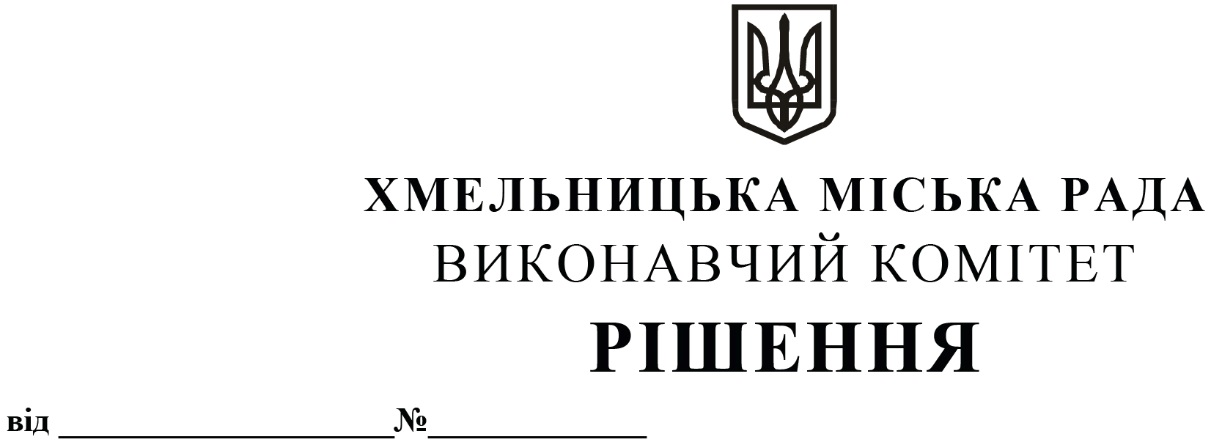 Про внесення на розгляд сесії міської радипропозиції  про  включення   нежитловогоприміщення   на   вул. Гонгадзе,  20/1 у  м. Хмельницькому  до переліку об’єктів малої   приватизації   –   окремого  майна, що  підлягає приватизаціїРозглянувши клопотання комунального підприємства «Агенція муніципальної нерухомості», керуючись законами України «Про місцеве самоврядування в Україні», «Про приватизацію державного і комунального майна»,  виконавчий комітет міської радиВИРІШИВ:1. Внести на розгляд сесії міської ради пропозицію про включення нежитлового приміщення загальною площею 430,5 кв.м на вул. Гонгадзе, 20/1 у м. Хмельницькому до переліку об’єктів малої приватизації – окремого майна, що підлягає приватизації.2. Контроль за виконанням рішення покласти на заступника міського голови – директора департаменту інфраструктури міста В. Новачка.Міський голова                                                                                     	О. СИМЧИШИН